PENGARUH PERSEPSI SISWA TENTANG LOKASI STRATEGIS SEKOLAH DAN STATUS SOSIAL EKONOMI KELUARGA TERHADAP MINAT MELANJUTKAN KE SMK DI JOMBANG     SKRIPSI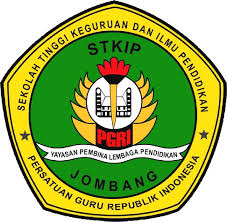 Oleh:Laxsmita Shintia Suryadi NIM. 142041SEKOLAH TINGGI KEGURUAN DAN ILMU PENDIDIKANPERSATUAN GURU REPUBLIK INDONESIA JOMBANGPROGRAM STUDI PENDIDIKAN EKONOMI2018PENGARUH PERSEPSI SISWA TENTANG LOKASI STRATEGIS SEKOLAH DAN STATUS SOSIAL EKONOMI KELUARGA TERHADAP MINAT MELANJUTKAN KE SMK DI JOMBANG     SKRIPSIDisusun untuk memenuhi salah satu persyaratan Dalam menyelesaikan program Sarjana Pendidikan EkonomiOleh:LAXSMITA SHINTIA SURYADINIM. 142041SEKOLAH TINGGI KEGURUAN DAN ILMU PENDIDIKANPERSATUAN GURU REPUBLIK INDONESIA JOMBANGPROGRAM STUDI PENDIDIKAN EKONOMI2018